Број:  15/2015Ада, 22.09.2015.      На основу члана  108. Закона о јавним набавкама („Сл.гласник РС“ број 124/2012, 14/2015 и 68/2015 ) и Извештаја о стручној оцени понуда комисије за јавну набавку број  15/2015- од  17.09.2015.године у отвореном  поступку за  јавну набавку добара-набавку медицинских помагала  по партијама, где је свака ставка била партија  за себе Директор Дома здравља Ада доноси:ОДЛУКУ О ИЗБОРУ НАЈПОВОЉНИЈЕ ПОНУДЕ     На основу Извештаја о стручној оцени понуда комисије за јавну набавку број  15/2015 за набавку добра-континуирану набавку медицинских помагала  у отвореном  поступку по партијама  у циљу обезбеђивања несметаног рада  Апотеке у саставу  Дома здравља Ада,  применом  критеријума  најнижа понуђена цена    за партију :    1.  je  достављена понуда  од стране понуђача:„МАГНА ПХАРМАЦИЈА“ ДОО11000 БЕОГРАДМилутина Миланковића број 7 бУ укупном износу од:  9.750,00 динара без урачунатог пдв-а.ОДЛУКУ О ИЗБОРУ НАЈПОВОЉНИЈЕ ПОНУДЕприменом критеријума најнижа понуђена цена медицинских помагала  за  партију : 2је достављена понуда од стране понуђача:„ФАРМАЛОГИСТ“  ДОО БЕОГРАД11000 БЕОГРАДМирјевски булевар број 3У укупном износу од  9.794,40 динара без урачунатог пдв-а.О б р а з л о ж е њ е     По извршеној стручној оцени понуда од стране комисије за јавну набавку број  15/2015 и утврђивања чињеница да су оне прихватљиве  и економски повољне за  континуирану набавку медицинских помагала , који  су  неопходни  у циљу несметаног рада апотекарске  службе и снабдевања здравствених осигураника  неопходним медицинским помагалима, донета је ова Одлука.                                                                                                                 Директор,                                                                                                       ____________________                                                                                                                                                                                                                                          Др Балог Андраш                                                                                                                                                                                                                                                                                                           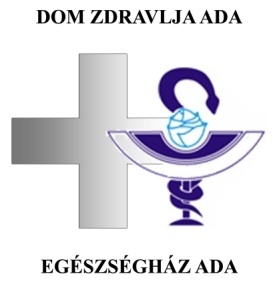 Republika Srbija, Autonomna Pokrajina VojvodinaDOM   ZDRAVLJA ADA – EGÉSZSÉGHÁZ  ADA24430 ADA, Jožefa Atile 9. 	Tel./Fax.: 024/853-253, Tel.: 024/851-272e-mail: dzadasek@eunet.rs, www.dzada.co.rsPIB: 100986631,  Matični br.: 08018545,Regist. br.: 8201001578,  Šifra delat.: 8621,Tekući račun: 840-21661-38  ;  840-21667-20